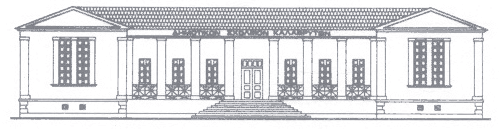 Δημοτικό  Μουσείο  Καλαβρυτινού  ΟλοκαυτώματοςΣυγγρού 1-5, 250  01 Καλάβρυτα,  Τηλ. & Fax:  26920  23646E-mail:   info@dmko.gr///www.dmko.grΚαλάβρυτα 12-03-2017                                     Αριθ. Πρωτ. 33Π Ρ Ο Σ Κ Λ Η Σ ΗΠρος:Όπως ο πίνακας ΑποδεκτώνΣας προσκαλούμε σε συνεδρίαση του Διοικητικού Συμβουλίου του Δημοτικού Μουσείου Καλαβρυτινού Ολοκαυτώματος, που θα πραγματοποιηθεί στη Βιβλιοθήκη του σχολικού συγκροτήματος «Ευσέβιος Κηπουργός» την 16η Μαρτίου 2017 ημέρα Πέμπτη και ώρα 19.00 με τα παρακάτω θέματα ημερήσιας διάταξης:Περί της υποχρεωτικής αναμόρφωσης του προϋπολογισμού 2017 του ΔΜΚΟ. Περί του εορτασμού της Διεθνούς Ημέρας των Μουσείων 18 Μαΐου 2017Περί του προγραμματισμού εκδήλωσης-ενημέρωσης- προβολής της χορηγίας του Ιδρύματος «Σταύρος Νιάρχος» (ΙΣΝ) προς το  ΔΜΚΟ. Περί της διάταξης του άρθρου 20, του ν. 4387/2016(ΦΕΚ Α' 85/12-5-2016), που έχει ως τίτλο και αναφέρεται στην «Απασχόληση συνταξιούχων» και στις υποχρεώσεις αυτών.ΔιάφοραΟ Πρόεδρος του Δ.ΣΧρίστος ΦωτεινόπουλοςΤακτικά ΜέληΧαλμούκης Θεόδωρος ΑντιπρόεδροςΚαρύδη ΜαρίαΠαναγόπουλος Θεοδόσης Σαρδελιάνος Φίλιππος Αναπληρωματικά ΜέληΣπανός ΒασίλειοςΜπίρμπας Αλέξιος Χάμψα Ελένη Παπαναγιώτου Ευτυχία Παπαγεωργίου ΘεοφάνηςΚΟΙΝΟΠΟΙΗΣΗ: κ. Δήμαρχο Καλαβρύτων, παρακαλούμενο να παραστεί στη συνεδρίαση.-Τοπικά Μ.Μ.Ε.